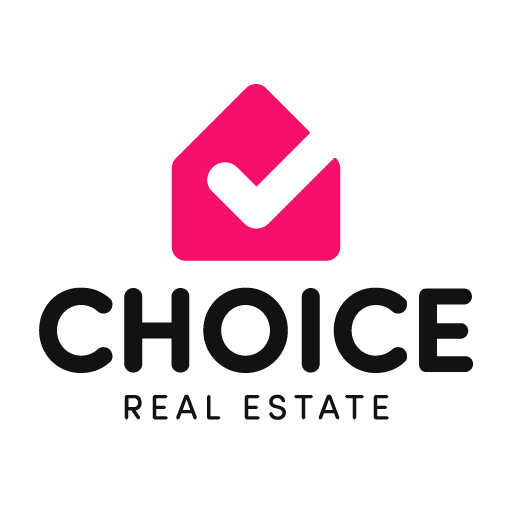 NOTICE OF INTENTION TO VACATEIn accordance with the Residential Tenancy Agreement and The Residential Tenancy Act 1997 you are required to give a period of 28 days notice of your intention to vacate.Please complete the following and forward to our office as soon as possible.VACATING DATE: PROPERTY ADDRESS:RENTER NAMES:Email:Reason for vacating notice:Forwarding Address:New Agents Details:IMPORTANT NOTICE: Your Property Manager will forward you a guide to vacating. This will explain your legal requirements as a renter upon vacating the property. Please contact this office if you have not received a guide within 7 days of the date of this signed document.Signed by the renter:……………………………………………………….  Dated:………………………….Signed by the renter:……………………………………………………….  Dated:………………………….Choice Real Estate @theplaylab 196-202 High Street Shepparton VIC 3630Phone: 0419 021 466, 0427 601 934 or 0358 215 667 Email: pm@choicegroup.com.auTFORM5 tenant of intention to vacate